Аналитическая справкапо итогам проведения краевых диагностических работ по математической грамотности в 7-х классах в 2020-2021 учебном году.В соответствии с приказом министерства образования Красноярского края от 14.01.2021 г. № 3-11-05, приказом отдела образованием администрации Пировского муниципального округа от 03.03.2021 г. № 83 «О проведении краевой диагностической работы по математической грамотности в 7-х классах», 11 марта была проведена краевая диагностическая работа по математической грамотности в 7-х классах (далее – КДР7).Цель проведения КДР7: повышение эффективности и качества образования по образовательным программам основного общего образования в общеобразовательных организациях, расположенных на территории Красноярского края.На 11.03.2021 г. в 7-х классов в общеобразовательных учреждениях округа обучалось 88 семиклассников (по данным ОУ). Из них участвовало в КДР7 58 обучающихся, 18 обучающихся освобождены от КДР7 (обучаются на дому или по адаптированным программам). Во время проведения КДР7 отсутствовало 12 человека. Процедура проведения КДР7 была организована в соответствии с «Порядком проведения краевой диагностической работы по математической грамотности для 7 класса в Красноярском крае». В каждом общеобразовательном учреждении присутствовали муниципальные наблюдатели, назначенные приказом отдела образованием. Информации о нарушениях Порядка во время выполнения работы муниципальному координатору не поступило. Проверка работ осуществлялась окружными экспертными комиссиями, в состав которых входили учителя основной и старшей школы, преподающие математику.Электронные таблицы всех ОУ округа с заполненными ответами были вовремя отправлены на проверку в КГКСУ «Центр оценки качества образования». 9 апреля из «Центра оценки качества образования» поступили результаты краевой диагностической работы по математической грамотности в 7-х классах с результатами каждого класса, 13 мая поступили результаты КДР7 с учетом индекса образовательных условий. Все результаты были своевременно разосланы по школам.В приложении 1 содержатся сводные данные с результатами всех классов муниципалитета, общие данные по округу и по краю.Средний процент выполнения диагностической работы по математической грамотности по округу составил 24,67%, это на 12,75% ниже, чем в среднем по краю- 37,42%. Уровни математической грамотности, продемонстрированные при выполнении КДР7, характеризуют способность ученика использовать математические понятия, процедуры, факты и инструменты, чтобы описывать, объяснять и предсказывать явления, высказывать хорошо обоснованные суждения и принимать решения в разнообразных жизненных ситуациях.Базовый уровень (пороговый) означает, что ученик начинает демонстрировать математическую грамотность – применять математические знания и умения в простейших не учебных ситуациях. Количественный критерий – ученик выполнил более пяти заданий любого уровня сложности.Повышенный уровень означает, что ученик обладает математической грамотностью, проявляет способность использовать имеющиеся математические знания и умения для получения новой информации и принятия решений. В количественном выражении это обозначает, что ученик выполнил более пяти заданий среднего или высокого уровня сложности и при этом набрал не менее 2 баллов по любым трем компетентностным областям.Уровень ниже базового означает, что ученик не продемонстрировал математическую грамотность, выполнил менее шести заданий в работе.Участники КДР-7 показали следующие уровни достижений (% учащихся, результаты которых соответствуют данному уровню достижений):уровень достижений «Ниже базового» в округе – 70,69%, по краю – 32,56%;уровень достижений «Базовый» по округу – 22,41%, по краю – 46,09%;уровень достижений «Повышенный» по округу – 6,90%, по краю – 21,36%.Таким образом, 29,31% обучающихся  достигли базового уровня (включая повышенный), это на 38,14% ниже, чем по краю (67,45%).Результаты работы в целом свидетельствуют о том, что труднее всего семиклассникам формулировать реальные ситуации математически, только 14,53% школьников округа владеют данной компетенцией (по краю – 22,82%). Разброс индивидуальных результатов в этой области также минимальный, это говорит о том, что эта трудность – общая практически для всех групп учеников и школ. Владеют навыком интерпретировать/оценивать математические результаты 29,66 % школьников  (по краю – 42,87%), рассуждать – 24,48% (по краю – 37,29%). Чуть лучше ученикам удается применять математические понятия, факты и процедуры – результат города – 31,53% (по краю – 48,28%).В приложении 2 показаны результаты КДР7 в соответствии с индексом образовательных условий. Отрицательную динамику показали 6 школы из 8 , то есть эти школы имеют отклонение среднего процента тестового балла от статистически ожидаемого.Рекомендации.Руководителям ОУ организовать:Проведение анализа выполнения обучающимися заданий КДР7, выявить проблемы и достижения.Ознакомление педагогических работников с результатами проведенного анализа выполнения КДР7, основными затруднениями учащихся при выполнении заданий и провести их обсуждение. Изучение и использование в работе методических рекомендаций для учителей математики.Разработку и реализацию на уровне ОУ плана мероприятий по повышению результатов качества математического образования.Организовать в рамках ВСОКО контроль за выполнением мероприятий по повышению результатов математической грамотности (посещение уроков, внеурочной деятельности, подведение итогов реализации мероприятий плана).Включение в план воспитательной работы ОУ интеллектуальных мероприятий математической направленности..Педагогическим работникам ОУ с целью совершенствования математической грамотности обучающихся: использовать в процессе обучения предмету методические рекомендации для повышения математической грамотности, передовой педагогический опыт.Отделу образованием администрации Пировского муниципального округа:Организовать методическое сопровождение педагогов по вопросу совершенствования математических умений, в том числе через разработку и реализацию ИОМ педагога, работу окружных методических объединений учителей-предметников (ОМО);2.Организовать проведение муниципальных и школьных практико-ориентированных семинаров по вопросам формирования математической грамотности.Приложение 1Результаты КДР7 Пировского муниципального округа (март) 2021 г.Приложение 2Результаты КДР7 с учетом индекса образовательных условий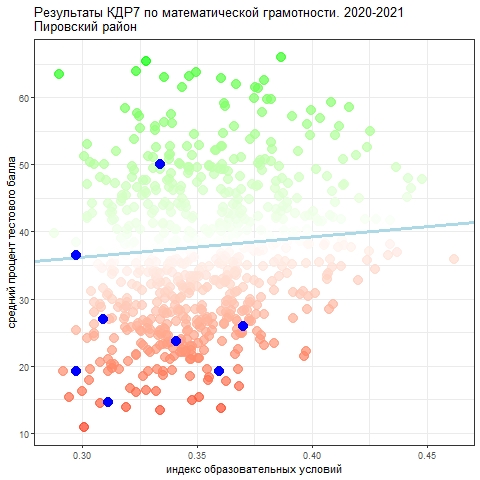 ОУСредний первичный баллСредний процент от первичного баллаРаспределение участников ККР8 по уровням достижений (%)Распределение участников ККР8 по уровням достижений (%)Распределение участников ККР8 по уровням достижений (%)Средний процент освоения компетентностных областей (%)Средний процент освоения компетентностных областей (%)Средний процент освоения компетентностных областей (%)Средний процент освоения компетентностных областей (%)ОУСредний первичный баллСредний процент от первичного баллаНиже базовогоБазовыйПовышенныйформулироватьприменятьинтерпретироватьрассуждатьПСШ7,1227,3858,8223,5317,6515,9736,1323,5336,47ПСШ6,3824,5275,0018,756,2511,6125,8930,3632,50ПСШ6,7525,9566,9121,1411,9527,5831,0126,9534,49БСШ6,1723,72100,000,000,0021,4335,7111,9026,67ТСШ3,8014,6280,0020,000,008,5717,1414,2920,00КСШ---------ИСШ5,0019,2383,3316,670,0014,2926,1919,0516,67АОШ13,0050,000,00100,000,0014,29100,0028,5760,00БОШ5,0019,23100,000,000,0014,2921,4335,710,00КОШ7,0026,9233,3366,670,0019,0533,3323,8133,33СОШ9,5036,5450,0050,000,0014,2950,0050,0030,00ЧОШ---------Округ6,4124,6770,6922,416,9014,5331,5329,6624,38Край9,7337,42%32,56%46,09%21,36%22,82%48,28%42,87%37,29%ОУКоличество обучающихсяСредний процент тестового балла от максимально возможногоИндекс образовательных условийОтклонение среднего процента тестового балла от статистически ожидаемогоМБОУ «Пировская средняя школа»4425,9906760,369807432-12,3728021668304 МБОУ «Большекетская средняя школа»723,71794870,340606429-13,7586403833226МБОУ «Троицкая средняя школа»514,61538460,3112816-21,970554572570МБОУ «Кириковская средняя школа» 0---МБОУ «Икшурминская средняя школа»619,23076920,359398667-18,8165753035005МБОУ «Алтатская основная школа»1500,33398512,7245161012261МБОУ «Бушуйская основная школа»219,23076920,2974195-16,9341520655998МБОУ «Комаровская основная школа»426,92307690,30897125-9,59269262140836МБОУ «Солоухинская основная школа»225,9906760,29741950,373540234400238МБОУ «Чайдинская основная школа»----